ONLINE SAFETY POLICY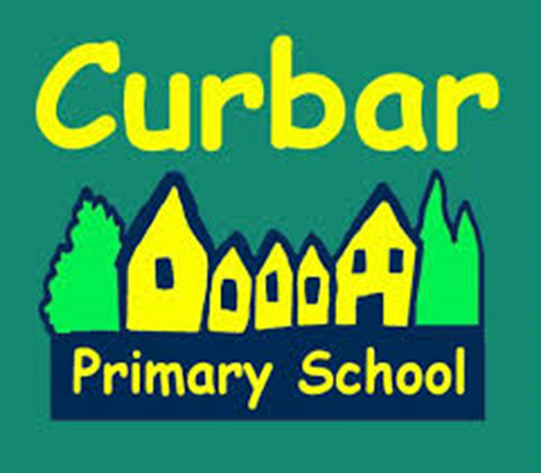 Contents of e-Safety Policy:	1.	Introduction	2.	Context and background	3.	Roles and Responsibilities	4.	Technical and Hardware Guidance	5.	e-Safety for pupilsInternet access at schoolUsing the Internet for learningTeaching the safe use of the InternetUsing email with pupilsChat and online discussionsOther online technologies – mobile phones etcCyber BullyingContact Details and PrivacyDeliberate misuse – procedures and sanctionsComplaintse-Safety Class Rules for KS1 and KS2	6.	Use of ICT by school staff	7.	Staff Acceptable Use Agreement form	8.	Data Protection policy	9.	ICT Loans to staff – agreement form1. IntroductionOur e-Safety Policy has been written by the school.It has been discussed with staff, agreed by the senior management and approved by Governors. It will be reviewed annually.It is the duty of the school to ensure that every child in our care is safe, and the same principles should apply to the ‘virtual’ or ‘digital’ world as would be applied to the school’s physical buildings.This Policy document is drawn up to protect all parties: the students, the staff and the school and aims to provide clear advice and guidance on how to minimise risks and how to deal with any infringements.Created by: Simon Beahan (Headteacher)Last Revised: February 2016To be revised: February 20172. Context and BackgroundThe technologiesICT in the 21st Century has an all-encompassing role within the lives of children and adults. New internet and online technologies are enhancing communication and the sharing of information.Current and emerging Internet and online technologies used in school and, more importantly in many cases, used outside of school by children include:The Internet – World Wide Webe-mailInstant messaging (often using simple web cams) e.g. Instant Messenger)Web based voice and video calling (e.g. Skype)Online chat roomsOnline discussion forumsSocial networking sites (e.g. Facebook)Blogs and Micro-blogs (e.g. Twitter)Podcasting (radio / audio broadcasts downloaded to computer or MP3/4 player)Video broadcasting sites (e.g. You Tube)Music and video downloading (e.g. iTunes)Mobile phones with camera and video functionalitySmart phones with e-mail, messaging and internet accessOur whole school approach to the safe use of ICTCreating a safe ICT learning environment includes three main elements at this school:An effective range of technological tools;Policies and procedures, with clear roles and responsibilitiesInternet Safety teaching is embedded into the school curriculum and schemes of work3. Roles and ResponsibilitiesInternet Safety is recognised as an essential aspect of strategic leadership in this school and the Head, with the support of Governors, aims to embed safe practices into the culture of the school.Leadership teamThe SLT ensures that the Policy is implemented across the school via the usual school monitoring proceduresInternet Safety  Co-ordinatorOur school Internet Safety Co-ordinator is Simon BeahanHe is responsible for keeping up to date on all e-Safety issues and ensuring that staff are updated as necessary.GovernorsThe School Governing body is responsible for overseeing and reviewing all school policies, including the Internet Safety Policy.School StaffAll teachers are responsible for promoting and supporting safe behaviours in their classrooms and following school Internet Safety procedures. Central to this is fostering a ‘No Blame’ culture so pupils feel able to report any bullying, abuse or inappropriate materials.Staff should ensure they are familiar with the school Internet Safety policy, and ask for clarification where needed.They should sign the Staff Acceptable Internet Use agreement annuallyClass teachers should ensure that pupils are aware of the Internet Safety rules, introducing them at the beginning of each new school year.PupilsPupils are expected to take an active part in planned lessons and activities to support their understanding and confidence in dealing with Internet Safety issues, both at home and school.They are asked to agree to a set of guidelines and rules covering their responsibilities when using ICT at schoolParentsParents are given information about the school’s internet safety policy at the Admission interview. They are given copies of the pupil for information, and asked to support these rules with their children.4. Technical and hardware guidanceSchool Internet provisionThe school used the standard LA Internet Service Provider, which is KCOM & CAPITAprovides an uncontended broadband connection of 10 MB.Content filterOur Internet Provider uses a sophisticated content filter to ensure that as far as possible, only appropriate content from the Internet finds its way into school. Whilst this filtering technology is robust and generally effective at blocking unsuitable material, it is still possible for unsuitable material to occasionally get past the filter.All pupils and staff have been issued with clear guidelines on what to do if this happens, and parent will be informed where necessary.Pupils or staff who deliberately try and access unsuitable materials will be dealt with according to the rules outlined elsewhere in this document.Downloading files and applicationsThe Internet is a rich source of free files, applications, software, games and other material that can be downloaded and installed on a computer. Whilst some of this material may be useful, much is inappropriate, and may adversely affect the performance and reliability of school equipment.Pupils are not allowed to download any material from the Internet unless directed to do so by an appropriate staff member.Portable storage mediaStaff are not allowed to use their own portable media storage (USB Keys etc). If use of such a device results in an anti-virus message they should remove the device and immediately report to the ICT Administrator,Security and virus protectionThe school subscribes to Sophos Antivirus software. The software is monitored and updated regularly by the school technical support staffAny software messages or pop-up screens reporting evidence of viral infection should always be reported immediately to the ICT Administrator5. Internet Safety for PupilsWe believe it is our responsibility to prepare pupils for their lives in the modern world, and ICT is an integral part of that world. At our school we are committed to teaching pupils to use the ICT effectively and appropriately in all aspects of their education.Internet access at schoolUse of the Internet by pupilsInternet access is carefully controlled by teachers according to the age and experience of the pupils, and the learning objectives being addressed. Pupils are always actively supervised by an adult when using the Internet, and computers with Internet access are carefully located so that screens can be seen at all times by all who pass by.Access for all pupilsIn line with our inclusion policies across the school, we want to ensure that all out pupils have access to the Internet, particularly where this will directly support their learning.Out of Hours ProvisionThere will be no unsupervised access to the Internet at any time during Out of Hours provision.Using the Internet for learningThe Internet is now an invaluable resource for learning for all our pupils, and we use it across the curriculum both for researching information and a source of digital learning materials.Using the Internet for learning is now a part of the Computing Curriculum (Sept 2014)We teach all of our pupils how to find appropriate information on the Internet, and how to ensure as far as possible that they understand who has made this information available, and how accurate and truthful it is.Teachers carefully plan all Internet-based teaching to ensure that pupils are focused and using appropriate and relevant materials.Children are taught how to use search engines and how to evaluate Internet-based information as part of the ICT curriculum, and in other curriculum areas where necessary.They are taught how to recognise the difference between commercial and non-commercial web sites, and how to investigate the possible authors of web-based materials.They are taught how to carry out simple checks for bias and misinformationThey are taught that web-based resources have similar copyright status as printed and recorded materials such as books, films and music, and that this must be taken into consideration when using them.Teaching safe use of the Internet and ICTWe think it is crucial to teach pupils how to use the Internet safely, both at school and at home, and we use the Kidsmart safety code to support our teaching in this area:Kidsmart has been developed by the Childnet charity, and is endorsed by the DfES http://www.kidsmart.org.ukThe main aspects of this approach include the following five SMART tips:Safe - Staying safe involves being careful and not giving out your name, address, mobile phone no., school name or password to people online...Meeting someone you meet in cyberspace can be dangerous. Only do so with your parents'/carers' permission and then when they are present...Accepting e-mails or opening files from people you don't really know or trust can get you into trouble - they may contain viruses or nasty messages...Remember someone online may be lying and not be who they say they are. If you feel uncomfortable when chatting or messaging end the conversation...Tell your parent or carer if someone or something makes you feel uncomfortable or worried...Suitable materialWe encourage pupils to see the Internet as a rich and challenging resource, but we also recognise that it can be difficult to navigate and find useful and appropriate material. Were possible, and particularly with younger children, we provide pupils with suggestions for suitable sites across the curriculum, and staff always check the suitability of websites before suggesting them to children, or using them in teaching.Non-Education materialsWe believe it is better to support children in finding their way around the Internet with guidance and positive role modeling rather than restrict Internet use to strict curriculum based research. As well as Internet material directly related to the curriculum, we encourage children to visit appropriate entertainment and child-oriented activity sites that have interesting and relevant activities, games and information, in free time at out-of-school-hours provision, and at home. There is a selection of links to such resources available from on the school website, and in the shared pupil folders on the school network.Unsuitable materialDespite the best efforts of the LA and school staff, occasionally pupils may come cross something on the Internet that they find offensive, unpleasant or distressing. Pupils are taught to always report such experiences directly to an adult at the time they occur, so that action can be taken. The action will include:Making a note of the website and any other websites linked to it.Informing the ICT AdministratorLogging the incident – ICT Incident Log Book in the school officeDiscussion with the pupil about the incident, and how to avoid similar experiences in futureUsing E-Mail at schoolE-Mail is a valuable and stimulating method of communication that plays an important role in many aspects of our lives today. We believe it is important that our pupils understand the role of e-mail, and how to use it appropriately and effectively.We teach the use of e-mail as part of our ICT curriculum, and use appropriate pupil email accounts where necessaryPupils are not allowed to access personal e-mail using school Internet facilitiesChat, discussion and social networking sitesThese forms of electronic communication are used more and more by pupils out of school, and can also contribute to learning across a range of curriculum areas.Online chat rooms, discussion forums and social networking sites present a range of personal safety and privacy issues for young people, and there have been some serious cases highlighted in the media.We use the resources, guidelines and materials offered by Kidsmart, as outlined above in the Safe use of the Internet section to teach children how to use chat rooms safely.All commercial Instant Messaging and Social Networking sites are filtered as part of the LA Internet policyPupils may take part in discussion forums or post messages on bulletin boards that teachers have evaluated as part of specific lesson activities. Individual pupil names or identifying information will never be used.Internet-enabled mobile phones and handheld devicesMore and more young people have access to sophisticated new internet-enabled devices such as SMART mobile phones, tablets and music players.It is important that whilst the school recognises the potential advantages these devices can offer, there are clear and enforceable rules for their use in school, particularly when they give access to the Internet, and allow pictures and information to be remotely posted to a website or weblog.Pupils will be taught the legal and moral implications of posting photos and personal information from mobile phones to public websites etc and how the data protection and privacy laws apply.Pupils are not allowed to have personal mobile phones or other similar devices in school. Parents may request that such devices are kept at the School Office for pupils who may need them on their journey to and from school.Cyberbullying - Online bullying and harassmentOnline bullying and harassment via Instant messaging, mobile phone texting, e-mail and chat rooms are potential problems that can have a serious effect on pupils. Our school has a range of strategies and policies to prevent online bullying, outlined in various sections of this policy. These include:No access to public chat-rooms, Instant Messaging services and bulletin boards.Pupils are taught how to use the Internet safely and responsibly, and are given access to guidance and support resources from a variety of sources.We encourage pupils to discuss any concerns or worries they have about online bullying and harassment with staff, and have a range of materials available to support pupils and their families.Complaints of cyber-bullying are dealt with in accordance with our Anti-Bullying Policy.Complaints related to child protection are dealt with in accordance with school child protection procedures.Contact details and privacyAs specified elsewhere in this policy, pupil’s personal details, identifying information, images or other sensitive details will never be used for any public Internet-based activity unless written permission has been obtained from a parent or legal guardian.Pupils are taught that sharing this information with others can be dangerous – see Teaching the Safe Use of the Internet.School and pupil websites – pictures and pupil inputAs part of the ICT and wider curriculum, pupils may be involved in evaluating and designing web pages and web-based resources.Any work that is published on a public website and attributed to members of our school community will reflect our school, and will therefore be carefully checked for mistakes, inaccuracies and inappropriate content.Pupils may design and create personal web pages. These pages will generally only be made available to other school users, or as part of a password protected network or learning platform.Where pupil websites are published on the wider Internet, perhaps as part of a project with another school, organisation etc, then identifying information will be removed, and images restricted.Deliberate misuse of the Internet facilitiesAll pupils have discussed the rules for using the Internet safely and appropriately. These rules should displayed in each classroom and the ICT suiteWhere a pupil is found to be using the Internet inappropriately, for example to download games, or search for unsuitable images, then sanctions will be applied according to the nature of the misuse, and any previous misuse.Sanctions will include:Unsuitable material (e.g. online games, celebrity pictures, music downloads, sport websites etc)Initial warning from class teacherBanning from out of school hours Internet facilitiesReport to HeadteacherLetter to parent/careOffensive materialMeeting with Parent/Carer to re-sign Internet use agreementRemoval of Out of School Hours access to InternetSubsequent incidents will be treated very seriously by the Headteacher, and may result in exclusion and/or police involvement.How will complaints regarding Internet Safety be handled?It is the duty of the school to ensure that every child in our care is safe, and the same principles should apply to the ‘virtual’ or ‘digital’ world as would be applied to the school’s physical buildings.international scale and linked nature of Internet content, the availability of mobile technologies and speed of change, it is not possible to guarantee that unsuitable material will never appear on a school computer or mobile device. Neither the school nor the Local Authority can accept liability for material accessed, or any consequences of Internet access.Staff and pupils are given information about infringements in use and possible sanctions. Sanctions available include:All incidents will be recordedInterview/counselling by class teacher, Senior Management Team, e-Safety Coordinator and Headteacher;informing parents or carers;removal of Internet or computer access for a period,referral to LA / Police.Our e-Safety Coordinator acts as first point of contact for any complaint. Any complaint about staff misuse is referred to the Head teacher.9. Use of the Internet and ICT resources by school staff The InternetOur school understands that the Internet is a valuable resource for school staff. It provides a wealth of resources, teaching materials and information that teachers can use across the curriculum. It allows staff to share resources with other schools, and to engage in debate and discussion.We are committed to encouraging and supporting our school staff to make the best use of the Internet and all the opportunities it offers to enhance our teaching and support learning.Internet AvailabilityTo enable staff to make full use of these important resources, the Internet is available in school to all staff for professional use. The school also provides an OPENHIVE user account that gives further access to specific resources, online tools and email,  Including https://derbyshire.inthehive.net/learning/sitePages/home.aspxICT Equipment and ResourcesThe school also offers staff access to appropriate ICT equipment and resources, including computers, laptops, tablets, interactive whiteboards, data projectors, digital cameras, video camcorders, sound recorders, control and data logging equipment and a range of professional and curriculum softwareProfessional useStaff are expected to model appropriate ICT and Internet use at all times. This supports our commitment to encouraging safe and appropriate ICT and Internet use by our pupils both in school and at home.Staff are also careful to consider inclusion and equalities issues when using ICT and the Internet, and to provide pupils with appropriate models to support the school Inclusion and Equal Opportunities policies.Staff who need support or INSET in using ICT as part of their professional practice can ask for support from the ICT Co-ordinator.Personal use of the Internet and ICT resourcesSome equipment (including laptops) is available for loan to staff, with permission from the ICTCO and Headteacher. The appropriate forms and agreements must be signed.However, all staff must be aware of the school policy on using school Internet and ICT resources for personal use. These are outlined in the staff agreement form below.E-mailWe recognise that e-mail is a useful and efficient professional communication tool. To facilitate this, staff members will be given a school e-mail address and we ask staff to use it for all professional communication with colleagues, organisations, companies and other groups.Staff are reminded that using this e-mail address means that they are representing the school, and all communications must reflect this.E-mail accounts provided by the school may sometimes need to be accessed, although personal privacy will be respected.	Page 13	e-Safety PolicyOnline discussion groups, bulletin boards and forums, online chat and messagingWe realise that a growing number of educationalists and education groups use discussion groups, online chat forums and bulletin board to share good practice and disseminate information and resources.The use of online discussion groups and bulletin boards relating to professional practice and continuing professional development is encouraged, although staff are reminded that they are representing the school, and appropriate professional standards should apply to all postings and messages.Social NetworkingThe school appreciates that many staff will use social networking sites and tools. The use of social networking tools and how it relates to the professional life of school staff is covered in Staff Professional Conduct expectations and agreements.Data Protection and CopyrightThe school has data protection policy in place – please see separate documentation for more details.Staff are aware of this policy, and how it relates to Internet and ICT use, in particular with regard to pupil data and photographs, and follow the guidelines as necessary.Staff understand that there are complex copyright issues around many online resources and materials, and always give appropriate credit when using online materials or resources in teaching and learning materials. They also support pupils to do the same.This document covers use of school digital technologies, networks etc both in school and out of school. AccessI will obtain the appropriate log on details and passwords from the ICT Co-ordinator.I will not reveal my password(s) to anyone other than the persons responsible for running and maintaining the system.If my password is compromised, I will ensure I change it. I will not use anyone else’s password if they reveal it to me and will advise them to change it.I will not allow unauthorised individuals to access school ICT systems or resources Appropriate UseI will only use the school’s digital technology resources and systems for professional purposes or for uses deemed ‘reasonable’ by the Head and Governing Body.I will never view, upload, download or send any material which is likely to be unsuitable for children or material that could be considered offensive to colleagues. This applies to any material of a violent, dangerous or inappropriate sexual content.I will not download, use or upload any material which is copyright, does not have the appropriate licensing or that might compromise the networkI will report any accidental access to, or receipt of inappropriate materials, or filtering breach to the e-Safety coordinator or member of the SMT.Professional ConductI will not engage in any online activity that may compromise my professional responsibilitiesI will ensure that any private social networking sites / blogs etc that I create or actively contribute to are not confused with my professional roleI will never include pupils or former pupils as part of a non-professional social network or groupI will ensure that I represent the school in a professional and appropriate way when sending e-mail, contributing to online discussion or posting to public websites using school facilitiesI will not browse, download or send material that could be considered offensive to colleaguesI will report any accidental access to, or receipt of inappropriate materials, or filtering breach to the appropriate line manager / school named contactPersonal UseI understand that I may use Internet facilities for personal use at lunchtimes and break time, where computers are available and not being used for professional or educational purposes.I understand that I may access private e-mail accounts during the availability periods outlined above for personal use, but will not download any attachments, pictures or other material onto school computers, or onto the school network area.I understand that the forwarding of e-mail chain letters, inappropriate ‘jokes’ and similar material is forbidden.I will not use the school Internet facilities for personal access to public discussion groups or social networking sitesEmailI will only use the approved, secure email system for any school business: (currently: LGfL Mail)I will only use the approved school email, or other school approved communication systems with pupils or parents/carers, and only communicate with them on appropriate school business.Use of School equipment out of schoolI agree and accept that any computer or laptop loaned to me by the school, is provided mainly to support my professional responsibilities and that I will notify the school of any “significant personal use” as defined by HM Revenue and Customs.I will return school equipment regularly (to be agreed with ICT Administrator) to be checked and updatedI will not connect a computer, laptop or other device (including USB flash drive), to the network / Internet that does not have up-to-date anti-virus softwareTeaching and LearningI will always actively supervise, or arrange for suitable supervision of pupils that I have directed or allowed to use the InternetI will embed the school’s e-safety curriculum into my teaching, using agreed resources and materialsI will ensure I am aware of digital safety-guarding issues so they are appropriately embedded in my classroom practiceI will only use the Internet for professional purposes when pupils are present in an ICT suite, or a classroom with Internet accessPhotographs and VideoI will not use personal digital cameras or camera phones for taking and transferring images of pupils or staff without permission and will not store images at home without permissionI will never associate pupil names or personal information with images or videos published in school publications or on the Internet (in accordance with school policy and parental guidance)Data protectionI will not give out or share personal addresses (including email), telephone / fax numbers of any adult or students working at the school.I will not take pupil data, photographs or video from the school premises without the full permission of the head teacher e.g. on a laptop, memory stick or any other removable mediaI will ensure that I follow school data security protocols when using any confidential data at any location other than school premisesI will respect the privacy of other users’ data, and will never enter the file areas of other staff without their express permissionI understand that data protection policy requires that any information seen by me with regard to staff or pupil information, held within the school’s information management system, will be kept private and confidential, EXCEPT when it is deemed necessary that I am required by law to disclose such information to an appropriate authority.CopyrightI will not publish or distribute work that is protected by copyrightI will encourage pupils to reference online resources and websites when they use them in a report or publicationUser SignatureI agree to abide by all the points above.I understand that it is my responsibility to ensure that I remain up-to-date and read and understand theschool’s most recent e-safety policies.I agree to have a school user account, be connected to the Internet via the school network and be ableto use the school’s ICT resources and systems.Signature 	Date	Full Name 	 (printed)Job title 	School 	Authorised Signature (Head Teacher (primary) / Head/Deputy/ senior teacher (secondary) I approve this user to be set-up.Signature 	 Date	Full Name 	 (printed)11. Data Protection PolicyOur school is aware of the data protection law as it affects our use of the Internet, both in administration and teaching and learning.We adhere to the LA Guidelines on Data protection.Staff and pupils understand the legal and disciplinary implications of using the Internet at school for illegal purposes.Where appropriate, the police and other relevant authorities will be involved in cases of deliberate misuse or abuse of the Internet by members of the school community using the connection provided by the school.12. Staff Laptop and ICT Equipment LoansAny member of staff who borrows or uses a school laptop, computer or any other ICT equipment must adhere to all aspects of this e-Safety Policy.This must be the case wherever the laptop, computer or other such device is being used as it remains the property of Curbar Primary at all times.Staff must undertake to take proper care of the equipment whilst in their possession and will abide by the requirements of the school’s insurance policy with regard to protecting the equipment from loss or damage. They must also agree that, should the equipment be lost or damaged due to exposure to a non-insured risk, they will replace or arrange for the repair of the equipment at their own expense.Staff must sign the ‘Staff Laptop and Computer Loans Agreement before taking the equipment away from the school premises.Staff Laptop and ICT Equipment Loan AgreementI have borrowed a school laptop and Ipad to use out of school in agreement with both Head Teacher and the ICT coordinator.Make:Model:Serial number:It is understood that I will return the equipment to school if requested to do so by either the Head Teacher or the ICT co-ordinator.I undertake to take proper care of the equipment whilst in my possession and will abide by the requirements of the school’s insurance policy with regard to protecting the equipment from loss or damage. I agree that, should the equipment be lost or damaged due to exposure to a non-insured risk, I will replace or arrange for the repair of the equipment at my own expense.I will use the equipment in accordance with the schools e-Safety Policy and Staff Acceptable Use policy.I agree to the above conditions:(Signature)	(Print name) 	Date:	Returned:	Date:Curbar Primary SchoolE-Safety Policy Staff Agreement Form